LICEO DEL SUR A.C.TEMAS DE LA LIBRETATEMARIOCIENCIAS NATURALES3° PRIMARIAEs una guía en donde pueden revisar que temas vendrán no significa que las preguntas serán tal cual. En otro artículo del blog pueden encontrar los temas que llevamos en la libreta de la materia Cuidado del medio ambiente Ejemplo de pregunta: Encierra la imagen que no apoya al cuidado del medio ambiente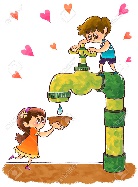 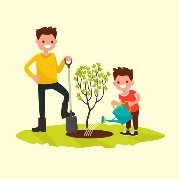 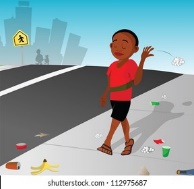 Mencionar nombre de la planta, flor o fruto que investigaron y algunas características Plato del Bien comer, recordemos que es un esquema que ilustra los distintos grupos de alimentos y sirve de guía nutrimental para los mexicanos, ya que considera las características y necesidades de los habitantes de nuestro país.Alimentos que debemos de ingerir en mucha cantidad (FRITAS Y VERDURAS)Importancia de no comer en exceso o dejar de comer para prevenir sobrepeso, obesidad y desnutriciónDigerir: Hecho de transformar los alimentos en materiales más sencillos para que puedan ser utilizados por el cuerpo De donde inicia el aparato digestivo Importancia de los nutrientesCorazón: órgano que se encuentra en la parte media del tórax y se encarga de bombear la sangre para que llegue a todo el cuerpo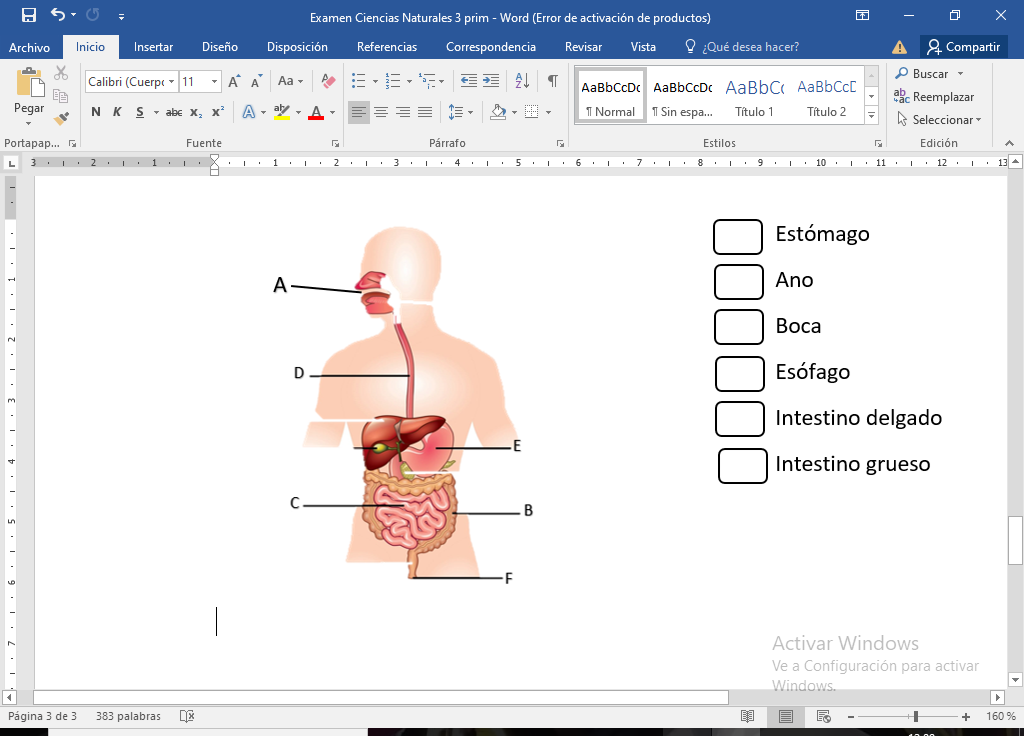 APARATO DIGESTIVO 
Las preguntas serán relacionadas con los puntos anteriores, les deseo lo mejor pequeños. 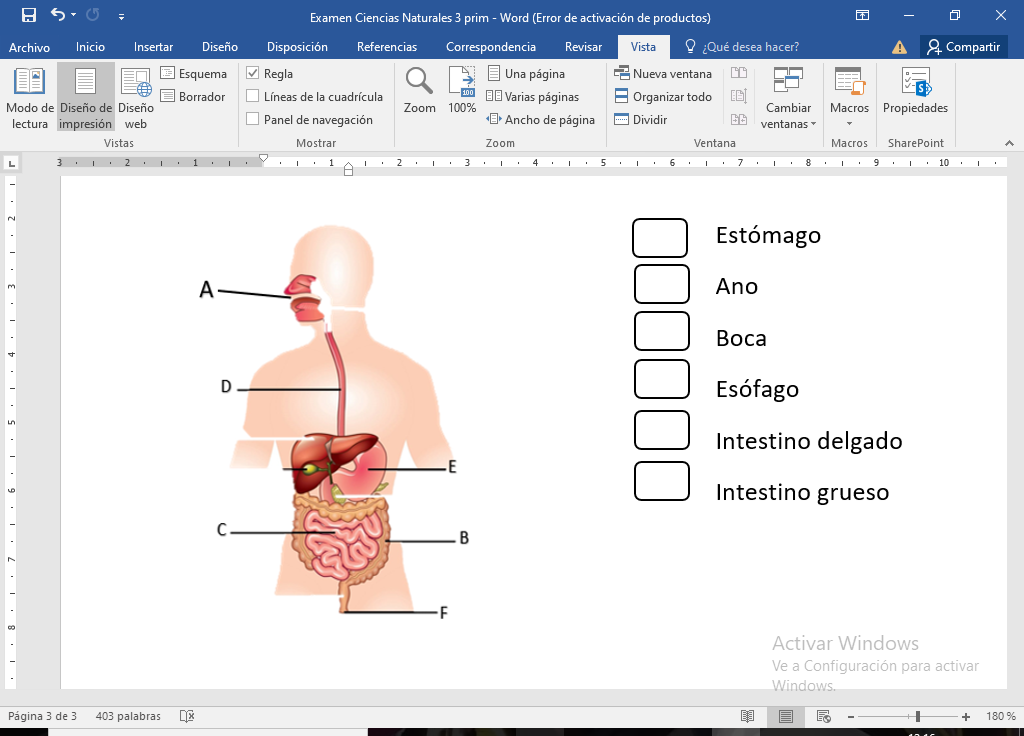 